О признании утратившим силуВ соответствии с Федеральным законом от 27 июля 2010 г. N 210-ФЗ "Об организации предоставления государственных и муниципальных услуг", Федеральным законом от 8 ноября 2007 г. N 257-ФЗ "Об автомобильных дорогах и о дорожной деятельности в Российской Федерации и о внесении изменений в отдельные законодательные акты Российской Федерации", Приказом Минтранса Российской Федерации от 24 июля 2012 г. N 258 "Об утверждении Порядка выдачи специального разрешения на движение по автомобильным дорогам транспортного средства, осуществляющего перевозки тяжеловесных и (или) крупногабаритных грузов администрация Батыревского муниципального округа  п о с т а н о в л я е т:1. Признать утратившим силу постановление Администрации Батыревского района Чувашской Республики от 9 марта 2016 г. N 81 "Об административном регламенте выполнения муниципальной услуги по выдаче разрешения на движение по автомобильным дорогам общего пользования местного значения в Батыревском районе Чувашской Республики транспортных средств, осуществляющих перевозки опасных, тяжелых и (или) крупногабаритных грузов".2. Настоящее постановление вступает в силу со дня его официального опубликования в периодическом печатном издании «Вестник Батыревского муниципального округа Чувашской Республики» и подлежит размещению на официальном сайте Батыревского муниципального округа в сети «Интернет».Врио главы Батыревскогомуниципального округа                                                                                 Н.Н.РаськинЧĂВАШ  РЕСПУБЛИКИНПАТĂРЬЕЛ                                     МУНИЦИПАЛЛĂ ОКРУГĔНАДМИНИСТРАЦИЙĔ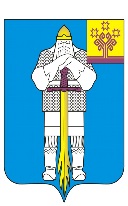 ЧУВАШСКАЯ  РЕСПУБЛИКААДМИНИСТРАЦИЯБАТЫРЕВСКОГОМУНИЦИПАЛЬНОГО ОКРУГАЙЫШĂНУ__.04.2023 ç.,  № Патăрьел ялěПОСТАНОВЛЕНИЕ_03_.04.2023 г. №314село Батырево